В соответствии со статьей 13 Устава муниципального образования Кардымовского городского поселения Кардымовского района Смоленской области Совет депутатов Кардымовского городского поселения Кардымовского района Смоленской областиР Е Ш И Л:1. Провести публичные слушания по проекту решения Совета депутатов Кардымовского городского поселения Кардымовского района Смоленской области «О бюджете Кардымовского городского поселения Кардымовского района Смоленской области на 2022 год и плановый период 2023 и 2024 годов» с 26.11.2021 по 10.12.2021 год.2. Для осуществления публичных слушаний создать организационный комитет в следующем составе:- Дацко Дмитрий Сергеевич – Заместитель Главы муниципального образования «Кардымовский район» Смоленской области;- Голубых Анатолий Валентинович – Глава муниципального образования Кардымовского городского поселения Кардымовского района Смоленской области;-Лагутина  Людмила Александровна  -   Прудникова  Анастасия Олеговна- Дацко Наталия Сергеевна- Малашенкова Ольга  Андреевна3.Опубликовать настоящее решение в Кардымовской районной газете «Знамя труда»-Кардымово.Глава муниципального образованияКардымовского городского поселенияКардымовского района Смоленской области                                       А.В. Голубых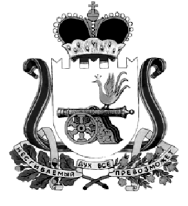 СОВЕТ ДЕПУТАТОВ КАРДЫМОВСКОГО ГОРОДСКОГО ПОСЕЛЕНИЯ   КАРДЫМОВСКОГО РАЙОНА СМОЛЕНСКОЙ ОБЛАСТИР Е Ш Е Н И Еот  16.11.2021                                                                            № Ре-00023СОВЕТ ДЕПУТАТОВ КАРДЫМОВСКОГО ГОРОДСКОГО ПОСЕЛЕНИЯ   КАРДЫМОВСКОГО РАЙОНА СМОЛЕНСКОЙ ОБЛАСТИР Е Ш Е Н И Еот  16.11.2021                                                                            № Ре-00023СОВЕТ ДЕПУТАТОВ КАРДЫМОВСКОГО ГОРОДСКОГО ПОСЕЛЕНИЯ   КАРДЫМОВСКОГО РАЙОНА СМОЛЕНСКОЙ ОБЛАСТИР Е Ш Е Н И Еот  16.11.2021                                                                            № Ре-00023